Drama Dynamics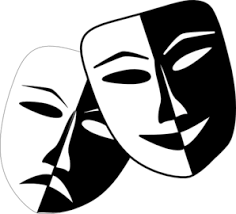 2022/2023www.dramadynamics.comEvelyn O’Sullivan MA, ALAM, ALCMSchool of Speech & Drama					Enrolment FormRepresentationDrama Dynamics will represent all students registering with Drama Dynamics as an agent.The following is a term of the agreement between Drama Dynamics and the student.The agent will negotiate and collect all fees on behalf of the student.For this, the agent will take a commission of 20% of earnings.Terms & Conditions. Drama Dynamics reserves the right not to accept an applicant if it is deemed they are likely to have an adverse impact on any group member.  Likewise, Drama Dynamics reserves the right to ask that a child not attend class if circumstances occur where such a concern arises.Drama Dynamics Teaching Assitants will from time to time be involved in teaching classes.Student DetailsName:Date Of Birth:                                                      Age:Address:Parent/Guardian DetailsName:Contact Number:Email Address:1:  Does your child have special requirements?If YES, please give details :2: Does your child have any medical/allergy conditions of which I should be aware?If YES, please give details :Parental ConsentI give consent for my son/daughter:-To be photographed/filmed during Drama Dynamics activities/events: YES / NOPhotographs/films to be used in posters/flyers, newspapers and: YES / NOWeb content for publicity purposesFirst aid/medical assistance to be sought if necessary: YES / NO